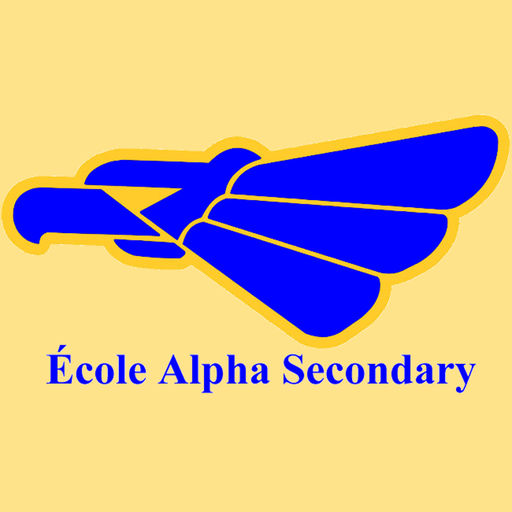 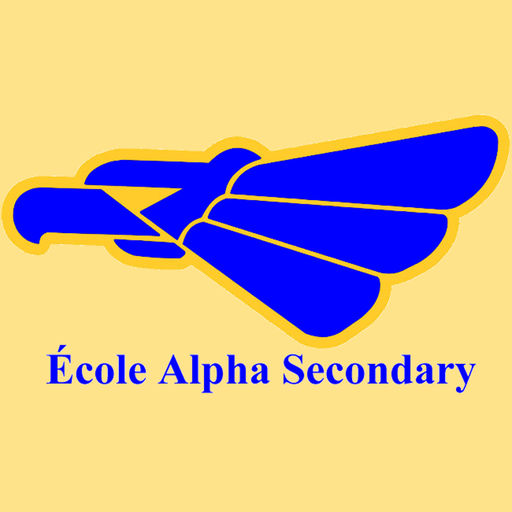 ÉCOLE ALPHA SECONDARYSYLLABUS – FRANÇAIS LANGUE 9M. Pierre Dubé	http://sd41blogs.ca/dubep______________________________________________________________________________DESCRIPTION DU COURSLe cours de FRAL 9 est une continuité du cours de FRAL 8. Nous allons explorer différents outils de communication, des textes littéraires, de la grammaire et des stratégies de révision de textes.  Voici quelques éléments qui seront couverts :le schéma narratif dans un romanles fables, les légendes et les contesles différents registres de languele passé composé et l’imparfaitl’enrichissement du vocabulaireOBJECTIFS DU COURSAprès ce semestre, les élèves auront acquis les compétences suivantes :analyser et synthétiser un messagedévelopper son esprit critiquecomparer le message, le point de vue et l’intention d’un auteuranalyser les éléments qui contribuent à définir un personnagerédiger des textes en respectant la structureaméliorer la cohérence, la fluidité et la qualité des textesRÈGLES DE CLASSEMa classe est lieu où le respect, la diversité des idées et des personnes, ainsi que le constant soutien sont des éléments-clés. C’est un endroit qui est sécuritaire et où il y a quelques règles élémentaires à observer.arriver à l’heure et prêt à travailler à chaque classel’intimidation, qu’elle soit verbale ou physique est totalement inacceptable. Cela va avec le respect des différentes idées qui seront formulées dans cette classeles téléphones cellulaires sont INTERDITS en tout temps, excepté lors de l’enregistrement des conversations environ toutes les deux semaines. Je le vois, je le prends!le français est la seule langue permise en classe, dans tes échanges avec tes camarades ou avec moi. Tu es en immersion française, et c’est le meilleur moyen de t’améliorer dans la grammaire, le vocabulaire et la prononciation. Ta participation est essentielle !il est possible de manger en classe, seulement si tu ramasses aprèspresque tous les projets et travaux seront faits en classe, alors c’est ton devoir de respecter les échéances et de ne pas perdre de temps en classel’usage de Google Translate est formellement INTERDIT. Tout texte, travail, présentation faits à l’aide de GT se verra attribuer la note zéroNOTESVoici en gros comment les notes seront attribuées :textes, travaux				30%quiz / tests					15%feuilles de travail / devoirs		10%français en classe	/ conversations	20%lecture et analyse de romans		25%__________________________________________		______________________________Nom de l’élève						Date